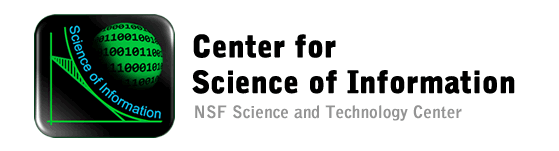 JListen Version 2.x DemoApril 26, 2012Developers: Xuan Xu and Jiangnan Shangguan, undergraduate students, Department of Computer Science
Advisor: Aditya Mathur
Financial Support: Center for Science of Information and NSF.BackgroundIn all demonstrations today the primary purpose is to show that it is easy to listen to the data as it is generated and conclude how the data is changing. The first three demos sonify raw data while the last one sonifies the moving average of the data.In all demos the data is being generated inside a Java program. However, the data could also be obtained from any sensor. For example, the data could be obtained from sensors connected to the human heart, analyzed by a Java program and sonified. Thus, one can “listen” to the changes in data and hence extract its “information content.” The demos are simple though more complex data sonifications are possible and will be programmed during Fall 2012.Demo summary
AcnowledgementsThanks to the National Science Foundation, Professor Wojciech Szpankowski and Bob Brown for providing partial support for this project. Thanks to the Department of Computer Science for providing adequate space to conduct this research.DemoData variationEvent-Sound mappingSequential dataListen to data that increases monotonicallyDataPiano soundsin functionListen to sinusoidal dataDataPiano with  strings in the  backgroundRandom DataLiten to randomly varying dataDataPianoAverageListen to the average of dataDataPiano with strings as background